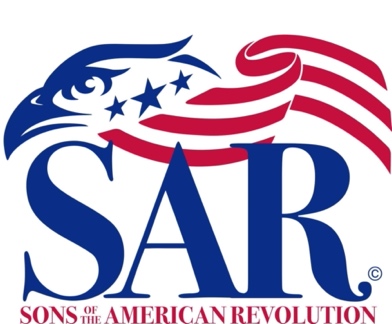 Sons of the American RevolutionNaples Chapter, Florida SocietyOrganized 30 April 1973Policy Letter #2	                                                                            31 March 2022							Subject: Naples Chapter Mentor Program.Purpose:  In order to enhance a more welcoming experience, educate new members about the SAR and support long-term retention efforts, the Naples Chapter will establish a Mentor Program based on the guidelines set by the Membership Committee of the NSSAR.Authority: In outlining their goals in the development of Society-wide Mentor Programs, the NSSAR Membership Committee articulated the following: We encourage every Society and Chapter to take this information and establish a Mentor Program (https://www.sar.org/wp-content/uploads/2021/04/SAR-Mentor-Program.pdf)The SAR Mentor Program is part of the Americanism Contest, effective January 1, 2017The Naples Chapter Board of Directors met on 31 March 2022 with a quorum of 9 Directors.  Our Board unanimously approved the establishment of a Chapter Mentor Program.Discussion: The following are suggestions for identifying experienced chapter members for the role of mentor. Is comfortable working with peopleHas the time & energy to devote to the role Can work with more than one at a timeKnows what a mentor is supposed to doUnderstands the purpose, goals & objectives of the SAR & Naples ChapterJunior Members will not be assigned a MentorIf a Member does not wish to be assigned a Mentor, none will be assigned.Resolved:  The Naples Chapter Mentor Program will be activated on 01 April 2022 and will be presented to Chapter members during the 14 April 2022 Chapter meeting.Roles of the Mentor: Will receive some instruction/training prior to being assigned to assist new membersThe Mentor should be introduced to the new member when the Registrar informs the Chapter that the new member is registered at NationalA Mentor should be prepared to fill this role for 12 MonthsEnsure that the new member receives electronic copies of the New Members Manual and a list of the Chapter Officers and DirectorsChapter Officer Responsibilities: Naples Chapter Registrar will track membership status and inform the Chapter Assistant Secretary when a new member is registered at NationalNaples Chapter Assistant Secretary is responsible for the management and execution of the Naples Chapter Mentor Program.  The Assistant Secretary will:Maintain a roster of all Naples Chapter Mentor Volunteers Once a new member is registered with National, assign a Mentor to the New MemberEnsure that the Mentor has electronic copies of the Mentor Checklist, the New Member Manual and the list of Chapter Officers and DirectorsUpdate the Americanism Spreadsheet in lines 11E and 11F Provide quarterly feedback to the BOD by assessing the progress of the Mentor ProgramEncourage new members to write a short biographical sketch of his Patriot Ancestor Original SignedPhilip R. ThielerPresidentEnclMentor Program ChecklistNew Member ManualNaples Chapter Officers and Directors